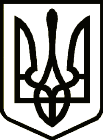 УкраїнаНОВГОРОД – СІВЕРСЬКА МІСЬКА РАДАЧЕРНІГІВСЬКОЇ ОБЛАСТІВиконавчий комітетРІШЕННЯ06 квітня 2022 року 		м. Новгород-Сіверський 				№ 46Про внесення змін до Програми забезпеченняпроведення заходів і робіт з мобілізаційноїпідготовки місцевого значення, мобілізації татериторіальної оборони Новгород-Сіверської міської територіальної громади на 2022-2025 рокиВідповідно до Указу Президента України від 24 лютого 2022 року № 64 «Про введення воєнного стану в Україні», постанови Кабінету Міністрів України від 11 березня 2022 року №252 «Деякі питання формування та виконання місцевих бюджетів у період воєнного стану», з урахуванням звернення Новгород-Сіверської районної військової адміністрації від 01 квітня 2022 року №01-28/47 «Про забезпечення розміщення та харчування», з метою реалізації заходів державної політики щодо забезпечення проведення заходів і робіт з мобілізаційної підготовки місцевого значення, мобілізації та територіальної оборони Новгород-Сіверської міської територіальної громади, керуючись статтями 36, 52 та 59 Закону України "Про місцеве самоврядування в Україні", виконавчий комітет міської ради ВИРІШИВ:1.  Внести зміни до Програми забезпечення проведення заходів і робіт з мобілізаційної підготовки місцевого значення, мобілізації та територіальної оборони Новгород-Сіверської міської територіальної громади на 2022-         2025 роки (далі - Програма), затвердженої рішенням 14-ої сесії міської ради   VIIІ скликання від 03 грудня 2021 року № 470 зі змінами, затвердженими рішенням 16-ої сесії міської ради VIIІ скликання від 21 лютого 2022 року №589, а саме:1) пункти 5, 6, 10 паспорта Програми викласти в такій редакції:2) розділ Програми «7. Обсяги та джерела фінансування Програми» викласти в такій редакції:«Фінансування Програми здійснюється з бюджету Новгород-Сіверської міської  територіальної громади. Обсяги фінансових ресурсів бюджету Новгород-Сіверської міської територіальної громади та напрямки їх використання визначаються в залежності від потреби, фінансових можливостей бюджету та з дотриманням вимог статті 85 Бюджетного кодексу України.Протягом періоду виконання заходів Програми можливе внесення змін у Програму з урахуванням змін загальної економічної ситуації і фінансових можливостей бюджету Новгород-Сіверської міської територіальної громади.Орієнтовний обсяг необхідного ресурсу складає 2 500,0 тис. гривень.Реалізація заходів Програми розрахована на 2022-2025 роки.»Ресурсне забезпечення Програми                                                                                                                                           тис. грн3) Додаток 1 «Напрями діяльності і заходи реалізації Програми»   викласти в новій редакції, що додається.2. Фінансовому управлінню міської ради передбачати кошти на виконання заходів Програми в межах наявних фінансових ресурсів.3. Контроль за виконанням рішення покласти на заступника міського голови Верченка П.В.Міський голова								Л. Ткаченко5.Співрозробники  ПрограмиНовгород-Сіверський РТЦК та СП;відділ освіти, молоді та спорту міської ради   6.Відповідальні виконавці ПрограмиСектор з питань цивільного захисту, оборонної та мобілізаційної роботи міської ради; Новгород-Сіверський РТЦК та СП; в/ч А7331; відділ освіти, молоді та спорту міської ради10.Загальний обсяг фінансових ресурсів, необхідних для реалізації Програми всього: в тому числі:- коштів бюджету громади- коштів державного бюджету- інші джерела2 500,0 тис. грн.2 500,0 тис. грн.Обсяг коштів, що пропонується залучити на виконання ПрограмиЕтапи виконання програмиЕтапи виконання програмиЕтапи виконання програмиЕтапи виконання програмиВсього витрат на виконання ПрограмиОбсяг коштів, що пропонується залучити на виконання Програми2022 рік2023 рік2024 рік2025 рік Всього витрат на виконання Програми1234456Обсяг ресурсів, всього, у тому числі:700,0600,0600,0600,02 500,0державний бюджетбюджет громади 700,0600,0600,0600,02 500,0інші джерела